FUERZA AÉREA SALVADOREÑAESTADO MAYOR GENERAL DE LA FUERZA AÉREAUSO DE PISTAPGC EL JAGÜEYSOLICITANTESOLICITANTEN° DUIN° DUIN° DUIFECHAFECHADATOS DE LA TRIPULACIÓNDATOS DE LA TRIPULACIÓNDATOS DE LA TRIPULACIÓNDATOS DE LA TRIPULACIÓNDATOS DE LA TRIPULACIÓNDATOS DE LA TRIPULACIÓNDATOS DE LA TRIPULACIÓNDATOS DE LA TRIPULACIÓNDATOS DE LA TRIPULACIÓNDATOS DE LA TRIPULACIÓNDATOS DE LA TRIPULACIÓNDATOS DE LA TRIPULACIÓNDATOS DE LA TRIPULACIÓNDATOS DE LA TRIPULACIÓNDATOS DE LA TRIPULACIÓNDATOS DE LA TRIPULACIÓNDATOS DE LA TRIPULACIÓNDATOS DE LA TRIPULACIÓNDATOS DE LA TRIPULACIÓNDATOS DE LA TRIPULACIÓNDATOS DE LA TRIPULACIÓNDATOS DE LA TRIPULACIÓNDATOS DE LA TRIPULACIÓNDATOS DE LA TRIPULACIÓNDATOS DE LA TRIPULACIÓNDATOS DE LA TRIPULACIÓNDATOS DE LA TRIPULACIÓNDATOS DE LA TRIPULACIÓNDATOS DE LA TRIPULACIÓNDATOS DE LA TRIPULACIÓNDATOS DE LA TRIPULACIÓNDATOS DE LA TRIPULACIÓNDATOS DE LA TRIPULACIÓNDATOS DE LA TRIPULACIÓNDATOS DE LA TRIPULACIÓNDATOS DE LA TRIPULACIÓNDATOS DE LA TRIPULACIÓNDATOS DE LA TRIPULACIÓNPILOTON° LICENCIAN° LICENCIAN° LICENCIAN° LICENCIAN° LICENCIAFECHAVENCIMIENTOFECHAVENCIMIENTOCERTIFICADO MÉDICOCERTIFICADO MÉDICOCERTIFICADO MÉDICOCERTIFICADO MÉDICOFECHAVENCIMIENTOFECHAVENCIMIENTOCOPILOTON° LICENCIAN° LICENCIAN° LICENCIAN° LICENCIAN° LICENCIAFECHAVENCIMIENTOFECHAVENCIMIENTOCERTIFICADO MÉDICOCERTIFICADO MÉDICOCERTIFICADO MÉDICOCERTIFICADO MÉDICOFECHAVENCIMIENTOFECHAVENCIMIENTOTRIPULANTEN° LICENCIAN° LICENCIAN° LICENCIAN° LICENCIAN° LICENCIAFECHAVENCIMIENTOFECHAVENCIMIENTOCERTIFICADO MEDICOCERTIFICADO MEDICOCERTIFICADO MEDICOCERTIFICADO MEDICOFECHAVENCIMIENTOFECHAVENCIMIENTOTRIPULANTEN° LICENCIAN° LICENCIAN° LICENCIAN° LICENCIAN° LICENCIAFECHAVENCIMIENTOFECHAVENCIMIENTOCERTIFICADO MÉDICOCERTIFICADO MÉDICOCERTIFICADO MÉDICOCERTIFICADO MÉDICOFECHAVENCIMIENTOFECHAVENCIMIENTOTRIPULANTEN° LICENCIAN° LICENCIAN° LICENCIAN° LICENCIAN° LICENCIAFECHAVENCIMIENTOFECHAVENCIMIENTOCERTIFICADO MÉDICOCERTIFICADO MÉDICOCERTIFICADO MÉDICOCERTIFICADO MÉDICOFECHAVENCIMIENTOFECHAVENCIMIENTODATOS DEL VUELODATOS DEL VUELODATOS DEL VUELODATOS DEL VUELODATOS DEL VUELODATOS DEL VUELODATOS DEL VUELODATOS DEL VUELODATOS DEL VUELODATOS DEL VUELODATOS DEL VUELODATOS DEL VUELODATOS DEL VUELODATOS DEL VUELODATOS DEL VUELODATOS DEL VUELODATOS DEL VUELODATOS DEL VUELODATOS DEL VUELODATOS DEL VUELODATOS DEL VUELODATOS DEL VUELODATOS DEL VUELODATOS DEL VUELODATOS DEL VUELODATOS DEL VUELODATOS DEL VUELODATOS DEL VUELODATOS DEL VUELODATOS DEL VUELODATOS DEL VUELODATOS DEL VUELODATOS DEL VUELODATOS DEL VUELODATOS DEL VUELODATOS DEL VUELODATOS DEL VUELODATOS DEL VUELOMATRICULA DE LA AERONAVEMATRICULA DE LA AERONAVEMATRICULA DE LA AERONAVETIPO DE AERONAVETIPO DE AERONAVETIPO DE AERONAVETIPO DE AERONAVETIPO DE AERONAVETIPO DE AERONAVECOLORCOLORCOLORPROPÓSITO DEL VUELOPROPÓSITO DEL VUELOPROPÓSITO DEL VUELOPROPÓSITO DEL VUELOPROPÓSITO DEL VUELOPROPÓSITO DEL VUELOADIESTRAMIENTOADIESTRAMIENTOADIESTRAMIENTOATERRIZAJEATERRIZAJEATERRIZAJEATERRIZAJEATERRIZAJEATERRIZAJEPERNOCTARPERNOCTARPERNOCTARPERNOCTARPERNOCTARPERNOCTARPERNOCTARPERNOCTARPERNOCTARPERNOCTARPERNOCTARPROPÓSITO DEL VUELOPROPÓSITO DEL VUELOPROPÓSITO DEL VUELOPROPÓSITO DEL VUELOPROPÓSITO DEL VUELOPROPÓSITO DEL VUELOSOBREVUELOSOBREVUELOSOBREVUELOT. DE PERSONALT. DE PERSONALT. DE PERSONALT. DE PERSONALT. DE PERSONALT. DE CARGAT. DE CARGAT. DE CARGAT. DE CARGAT. DE CARGAT. DE CARGAT. DE CARGAT. DE CARGAT. DE CARGAT. DE CARGAT. DE CARGAPROPÓSITO DEL VUELOPROPÓSITO DEL VUELOPROPÓSITO DEL VUELOFAVOR INDICAR SI TRANSPORTA MERCANCIAS PELIGROSAS Y DE QUE TIPO.FAVOR INDICAR SI TRANSPORTA MERCANCIAS PELIGROSAS Y DE QUE TIPO.FAVOR INDICAR SI TRANSPORTA MERCANCIAS PELIGROSAS Y DE QUE TIPO.FAVOR INDICAR SI TRANSPORTA MERCANCIAS PELIGROSAS Y DE QUE TIPO.FAVOR INDICAR SI TRANSPORTA MERCANCIAS PELIGROSAS Y DE QUE TIPO.FAVOR INDICAR SI TRANSPORTA MERCANCIAS PELIGROSAS Y DE QUE TIPO.FAVOR INDICAR SI TRANSPORTA MERCANCIAS PELIGROSAS Y DE QUE TIPO.FAVOR INDICAR SI TRANSPORTA MERCANCIAS PELIGROSAS Y DE QUE TIPO.FAVOR INDICAR SI TRANSPORTA MERCANCIAS PELIGROSAS Y DE QUE TIPO.FAVOR INDICAR SI TRANSPORTA MERCANCIAS PELIGROSAS Y DE QUE TIPO.FAVOR INDICAR SI TRANSPORTA MERCANCIAS PELIGROSAS Y DE QUE TIPO.FAVOR INDICAR SI TRANSPORTA MERCANCIAS PELIGROSAS Y DE QUE TIPO.FAVOR INDICAR SI TRANSPORTA MERCANCIAS PELIGROSAS Y DE QUE TIPO.FAVOR INDICAR SI TRANSPORTA MERCANCIAS PELIGROSAS Y DE QUE TIPO.FAVOR INDICAR SI TRANSPORTA MERCANCIAS PELIGROSAS Y DE QUE TIPO.PROPÓSITO DEL VUELOPROPÓSITO DEL VUELOPROPÓSITO DEL VUELOFAVOR INDICAR SI TRANSPORTA MERCANCIAS PELIGROSAS Y DE QUE TIPO.FAVOR INDICAR SI TRANSPORTA MERCANCIAS PELIGROSAS Y DE QUE TIPO.FAVOR INDICAR SI TRANSPORTA MERCANCIAS PELIGROSAS Y DE QUE TIPO.FAVOR INDICAR SI TRANSPORTA MERCANCIAS PELIGROSAS Y DE QUE TIPO.FAVOR INDICAR SI TRANSPORTA MERCANCIAS PELIGROSAS Y DE QUE TIPO.FAVOR INDICAR SI TRANSPORTA MERCANCIAS PELIGROSAS Y DE QUE TIPO.FAVOR INDICAR SI TRANSPORTA MERCANCIAS PELIGROSAS Y DE QUE TIPO.FAVOR INDICAR SI TRANSPORTA MERCANCIAS PELIGROSAS Y DE QUE TIPO.FAVOR INDICAR SI TRANSPORTA MERCANCIAS PELIGROSAS Y DE QUE TIPO.FAVOR INDICAR SI TRANSPORTA MERCANCIAS PELIGROSAS Y DE QUE TIPO.FAVOR INDICAR SI TRANSPORTA MERCANCIAS PELIGROSAS Y DE QUE TIPO.FAVOR INDICAR SI TRANSPORTA MERCANCIAS PELIGROSAS Y DE QUE TIPO.FAVOR INDICAR SI TRANSPORTA MERCANCIAS PELIGROSAS Y DE QUE TIPO.FAVOR INDICAR SI TRANSPORTA MERCANCIAS PELIGROSAS Y DE QUE TIPO.FAVOR INDICAR SI TRANSPORTA MERCANCIAS PELIGROSAS Y DE QUE TIPO.MERCANCIAS PELIGROSASMERCANCIAS PELIGROSASMERCANCIAS PELIGROSASMERCANCIAS PELIGROSASMERCANCIAS PELIGROSASMERCANCIAS PELIGROSASMERCANCIAS PELIGROSASMERCANCIAS PELIGROSASMERCANCIAS PELIGROSASMERCANCIAS PELIGROSASMERCANCIAS PELIGROSASMERCANCIAS PELIGROSASMERCANCIAS PELIGROSASMERCANCIAS PELIGROSASPROPÓSITO DEL VUELOPROPÓSITO DEL VUELOPROPÓSITO DEL VUELOFAVOR INDICAR SI TRANSPORTA MERCANCIAS PELIGROSAS Y DE QUE TIPO.FAVOR INDICAR SI TRANSPORTA MERCANCIAS PELIGROSAS Y DE QUE TIPO.FAVOR INDICAR SI TRANSPORTA MERCANCIAS PELIGROSAS Y DE QUE TIPO.FAVOR INDICAR SI TRANSPORTA MERCANCIAS PELIGROSAS Y DE QUE TIPO.FAVOR INDICAR SI TRANSPORTA MERCANCIAS PELIGROSAS Y DE QUE TIPO.FAVOR INDICAR SI TRANSPORTA MERCANCIAS PELIGROSAS Y DE QUE TIPO.FAVOR INDICAR SI TRANSPORTA MERCANCIAS PELIGROSAS Y DE QUE TIPO.FAVOR INDICAR SI TRANSPORTA MERCANCIAS PELIGROSAS Y DE QUE TIPO.FAVOR INDICAR SI TRANSPORTA MERCANCIAS PELIGROSAS Y DE QUE TIPO.FAVOR INDICAR SI TRANSPORTA MERCANCIAS PELIGROSAS Y DE QUE TIPO.FAVOR INDICAR SI TRANSPORTA MERCANCIAS PELIGROSAS Y DE QUE TIPO.FAVOR INDICAR SI TRANSPORTA MERCANCIAS PELIGROSAS Y DE QUE TIPO.FAVOR INDICAR SI TRANSPORTA MERCANCIAS PELIGROSAS Y DE QUE TIPO.FAVOR INDICAR SI TRANSPORTA MERCANCIAS PELIGROSAS Y DE QUE TIPO.FAVOR INDICAR SI TRANSPORTA MERCANCIAS PELIGROSAS Y DE QUE TIPO.EXPLOSIVOSEXPLOSIVOSEXPLOSIVOSEXPLOSIVOSEXPLOSIVOSEXPLOSIVOSEXPLOSIVOSEXPLOSIVOSEXPLOSIVOSEXPLOSIVOSEXPLOSIVOSEXPLOSIVOSEXPLOSIVOSEXPLOSIVOSPROPÓSITO DEL VUELOPROPÓSITO DEL VUELOPROPÓSITO DEL VUELOFAVOR INDICAR SI TRANSPORTA MERCANCIAS PELIGROSAS Y DE QUE TIPO.FAVOR INDICAR SI TRANSPORTA MERCANCIAS PELIGROSAS Y DE QUE TIPO.FAVOR INDICAR SI TRANSPORTA MERCANCIAS PELIGROSAS Y DE QUE TIPO.FAVOR INDICAR SI TRANSPORTA MERCANCIAS PELIGROSAS Y DE QUE TIPO.FAVOR INDICAR SI TRANSPORTA MERCANCIAS PELIGROSAS Y DE QUE TIPO.FAVOR INDICAR SI TRANSPORTA MERCANCIAS PELIGROSAS Y DE QUE TIPO.FAVOR INDICAR SI TRANSPORTA MERCANCIAS PELIGROSAS Y DE QUE TIPO.FAVOR INDICAR SI TRANSPORTA MERCANCIAS PELIGROSAS Y DE QUE TIPO.FAVOR INDICAR SI TRANSPORTA MERCANCIAS PELIGROSAS Y DE QUE TIPO.FAVOR INDICAR SI TRANSPORTA MERCANCIAS PELIGROSAS Y DE QUE TIPO.FAVOR INDICAR SI TRANSPORTA MERCANCIAS PELIGROSAS Y DE QUE TIPO.FAVOR INDICAR SI TRANSPORTA MERCANCIAS PELIGROSAS Y DE QUE TIPO.FAVOR INDICAR SI TRANSPORTA MERCANCIAS PELIGROSAS Y DE QUE TIPO.FAVOR INDICAR SI TRANSPORTA MERCANCIAS PELIGROSAS Y DE QUE TIPO.FAVOR INDICAR SI TRANSPORTA MERCANCIAS PELIGROSAS Y DE QUE TIPO.CORROSIVOSCORROSIVOSCORROSIVOSCORROSIVOSCORROSIVOSCORROSIVOSCORROSIVOSCORROSIVOSCORROSIVOSCORROSIVOSCORROSIVOSCORROSIVOSCORROSIVOSCORROSIVOSPROPÓSITO DEL VUELOPROPÓSITO DEL VUELOPROPÓSITO DEL VUELOFAVOR INDICAR SI TRANSPORTA MERCANCIAS PELIGROSAS Y DE QUE TIPO.FAVOR INDICAR SI TRANSPORTA MERCANCIAS PELIGROSAS Y DE QUE TIPO.FAVOR INDICAR SI TRANSPORTA MERCANCIAS PELIGROSAS Y DE QUE TIPO.FAVOR INDICAR SI TRANSPORTA MERCANCIAS PELIGROSAS Y DE QUE TIPO.FAVOR INDICAR SI TRANSPORTA MERCANCIAS PELIGROSAS Y DE QUE TIPO.FAVOR INDICAR SI TRANSPORTA MERCANCIAS PELIGROSAS Y DE QUE TIPO.FAVOR INDICAR SI TRANSPORTA MERCANCIAS PELIGROSAS Y DE QUE TIPO.FAVOR INDICAR SI TRANSPORTA MERCANCIAS PELIGROSAS Y DE QUE TIPO.FAVOR INDICAR SI TRANSPORTA MERCANCIAS PELIGROSAS Y DE QUE TIPO.FAVOR INDICAR SI TRANSPORTA MERCANCIAS PELIGROSAS Y DE QUE TIPO.FAVOR INDICAR SI TRANSPORTA MERCANCIAS PELIGROSAS Y DE QUE TIPO.FAVOR INDICAR SI TRANSPORTA MERCANCIAS PELIGROSAS Y DE QUE TIPO.FAVOR INDICAR SI TRANSPORTA MERCANCIAS PELIGROSAS Y DE QUE TIPO.FAVOR INDICAR SI TRANSPORTA MERCANCIAS PELIGROSAS Y DE QUE TIPO.FAVOR INDICAR SI TRANSPORTA MERCANCIAS PELIGROSAS Y DE QUE TIPO.INFLAMABLESINFLAMABLESINFLAMABLESINFLAMABLESINFLAMABLESINFLAMABLESINFLAMABLESINFLAMABLESINFLAMABLESINFLAMABLESINFLAMABLESINFLAMABLESINFLAMABLESINFLAMABLESPROPÓSITO DEL VUELOPROPÓSITO DEL VUELOPROPÓSITO DEL VUELOFAVOR INDICAR SI TRANSPORTA MERCANCIAS PELIGROSAS Y DE QUE TIPO.FAVOR INDICAR SI TRANSPORTA MERCANCIAS PELIGROSAS Y DE QUE TIPO.FAVOR INDICAR SI TRANSPORTA MERCANCIAS PELIGROSAS Y DE QUE TIPO.FAVOR INDICAR SI TRANSPORTA MERCANCIAS PELIGROSAS Y DE QUE TIPO.FAVOR INDICAR SI TRANSPORTA MERCANCIAS PELIGROSAS Y DE QUE TIPO.FAVOR INDICAR SI TRANSPORTA MERCANCIAS PELIGROSAS Y DE QUE TIPO.FAVOR INDICAR SI TRANSPORTA MERCANCIAS PELIGROSAS Y DE QUE TIPO.FAVOR INDICAR SI TRANSPORTA MERCANCIAS PELIGROSAS Y DE QUE TIPO.FAVOR INDICAR SI TRANSPORTA MERCANCIAS PELIGROSAS Y DE QUE TIPO.FAVOR INDICAR SI TRANSPORTA MERCANCIAS PELIGROSAS Y DE QUE TIPO.FAVOR INDICAR SI TRANSPORTA MERCANCIAS PELIGROSAS Y DE QUE TIPO.FAVOR INDICAR SI TRANSPORTA MERCANCIAS PELIGROSAS Y DE QUE TIPO.FAVOR INDICAR SI TRANSPORTA MERCANCIAS PELIGROSAS Y DE QUE TIPO.FAVOR INDICAR SI TRANSPORTA MERCANCIAS PELIGROSAS Y DE QUE TIPO.FAVOR INDICAR SI TRANSPORTA MERCANCIAS PELIGROSAS Y DE QUE TIPO.TOXICOSTOXICOSTOXICOSTOXICOSTOXICOSTOXICOSTOXICOSTOXICOSTOXICOSTOXICOSTOXICOSTOXICOSTOXICOSTOXICOSPROPÓSITO DEL VUELOPROPÓSITO DEL VUELOPROPÓSITO DEL VUELOFAVOR INDICAR SI TRANSPORTA MERCANCIAS PELIGROSAS Y DE QUE TIPO.FAVOR INDICAR SI TRANSPORTA MERCANCIAS PELIGROSAS Y DE QUE TIPO.FAVOR INDICAR SI TRANSPORTA MERCANCIAS PELIGROSAS Y DE QUE TIPO.FAVOR INDICAR SI TRANSPORTA MERCANCIAS PELIGROSAS Y DE QUE TIPO.FAVOR INDICAR SI TRANSPORTA MERCANCIAS PELIGROSAS Y DE QUE TIPO.FAVOR INDICAR SI TRANSPORTA MERCANCIAS PELIGROSAS Y DE QUE TIPO.FAVOR INDICAR SI TRANSPORTA MERCANCIAS PELIGROSAS Y DE QUE TIPO.FAVOR INDICAR SI TRANSPORTA MERCANCIAS PELIGROSAS Y DE QUE TIPO.FAVOR INDICAR SI TRANSPORTA MERCANCIAS PELIGROSAS Y DE QUE TIPO.FAVOR INDICAR SI TRANSPORTA MERCANCIAS PELIGROSAS Y DE QUE TIPO.FAVOR INDICAR SI TRANSPORTA MERCANCIAS PELIGROSAS Y DE QUE TIPO.FAVOR INDICAR SI TRANSPORTA MERCANCIAS PELIGROSAS Y DE QUE TIPO.FAVOR INDICAR SI TRANSPORTA MERCANCIAS PELIGROSAS Y DE QUE TIPO.FAVOR INDICAR SI TRANSPORTA MERCANCIAS PELIGROSAS Y DE QUE TIPO.FAVOR INDICAR SI TRANSPORTA MERCANCIAS PELIGROSAS Y DE QUE TIPO.RADIOACTIVOSRADIOACTIVOSRADIOACTIVOSRADIOACTIVOSRADIOACTIVOSRADIOACTIVOSRADIOACTIVOSRADIOACTIVOSRADIOACTIVOSRADIOACTIVOSRADIOACTIVOSRADIOACTIVOSRADIOACTIVOSRADIOACTIVOSPROPÓSITO DEL VUELOPROPÓSITO DEL VUELOPROPÓSITO DEL VUELOFAVOR INDICAR SI TRANSPORTA MERCANCIAS PELIGROSAS Y DE QUE TIPO.FAVOR INDICAR SI TRANSPORTA MERCANCIAS PELIGROSAS Y DE QUE TIPO.FAVOR INDICAR SI TRANSPORTA MERCANCIAS PELIGROSAS Y DE QUE TIPO.FAVOR INDICAR SI TRANSPORTA MERCANCIAS PELIGROSAS Y DE QUE TIPO.FAVOR INDICAR SI TRANSPORTA MERCANCIAS PELIGROSAS Y DE QUE TIPO.FAVOR INDICAR SI TRANSPORTA MERCANCIAS PELIGROSAS Y DE QUE TIPO.FAVOR INDICAR SI TRANSPORTA MERCANCIAS PELIGROSAS Y DE QUE TIPO.FAVOR INDICAR SI TRANSPORTA MERCANCIAS PELIGROSAS Y DE QUE TIPO.FAVOR INDICAR SI TRANSPORTA MERCANCIAS PELIGROSAS Y DE QUE TIPO.FAVOR INDICAR SI TRANSPORTA MERCANCIAS PELIGROSAS Y DE QUE TIPO.FAVOR INDICAR SI TRANSPORTA MERCANCIAS PELIGROSAS Y DE QUE TIPO.FAVOR INDICAR SI TRANSPORTA MERCANCIAS PELIGROSAS Y DE QUE TIPO.FAVOR INDICAR SI TRANSPORTA MERCANCIAS PELIGROSAS Y DE QUE TIPO.FAVOR INDICAR SI TRANSPORTA MERCANCIAS PELIGROSAS Y DE QUE TIPO.FAVOR INDICAR SI TRANSPORTA MERCANCIAS PELIGROSAS Y DE QUE TIPO.HORA  (LOCAL) Y FECHA PREVISTA HORA  (LOCAL) Y FECHA PREVISTA HORA  (LOCAL) Y FECHA PREVISTA ARRIVOARRIVOARRIVOSALIDASALIDASALIDASALIDAFECHAFECHAFECHAFECHAFECHAFECHALUGAR DE SALIDALUGAR DE SALIDALUGAR DE SALIDALUGAR DE LLEGADALUGAR DE LLEGADALUGAR DE LLEGADALUGAR DE LLEGADALUGAR DE LLEGADALUGAR DE LLEGADALUGAR DE LLEGADALUGAR DE LLEGADALUGAR DE LLEGADALUGAR DE LLEGADALUGAR DE LLEGADALUGAR DE LLEGADALUGAR DE LLEGADAPASAJEROSPASAJEROSPASAJEROSNACIONALIDADNACIONALIDADNACIONALIDADNACIONALIDADPASAJEROSPASAJEROSPASAJEROSNACIONALIDADNACIONALIDADNACIONALIDADNACIONALIDADPASAJEROSPASAJEROSPASAJEROSNACIONALIDAD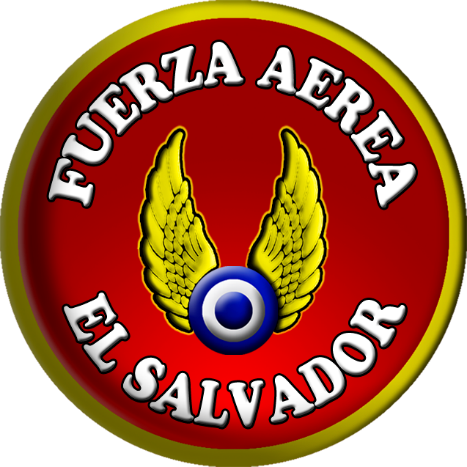 NACIONALIDADNACIONALIDADNACIONALIDADPASAJEROSPASAJEROSPASAJEROSNACIONALIDADNACIONALIDADNACIONALIDADNACIONALIDADPASAJEROSPASAJEROSPASAJEROSNACIONALIDADNACIONALIDADNACIONALIDADNACIONALIDADESPACIO PARA LA FUERZA AÉREA SALVADOREÑA.ESPACIO PARA LA FUERZA AÉREA SALVADOREÑA.OFICIAL DE COAOFICIAL DE COAOFICIAL DE COAOFICIAL DE COAAUTORIZADOPOR:AUTORIZADOPOR:AUTORIZADOPOR:AUTORIZADOPOR:AUTORIZADOPOR:NOMBREGRADOCARGONOMBREGRADOCARGONOMBREGRADOCARGONOMBREGRADOCARGONOMBREGRADOCARGONOMBREGRADOCARGONOMBREGRADOCARGONOMBREGRADOCARGOESPACIO PARA LA FUERZA AÉREA SALVADOREÑA.ESPACIO PARA LA FUERZA AÉREA SALVADOREÑA.SOLICITUD N°SOLICITUD N°SOLICITUD N°SOLICITUD N°HORA Y FECHA DE RECIBIDOHORA Y FECHA DE RECIBIDOAUTORIZADOPOR:AUTORIZADOPOR:AUTORIZADOPOR:AUTORIZADOPOR:AUTORIZADOPOR:NOMBREGRADOCARGONOMBREGRADOCARGONOMBREGRADOCARGONOMBREGRADOCARGONOMBREGRADOCARGONOMBREGRADOCARGONOMBREGRADOCARGONOMBREGRADOCARGO